Little Heath Sixth Form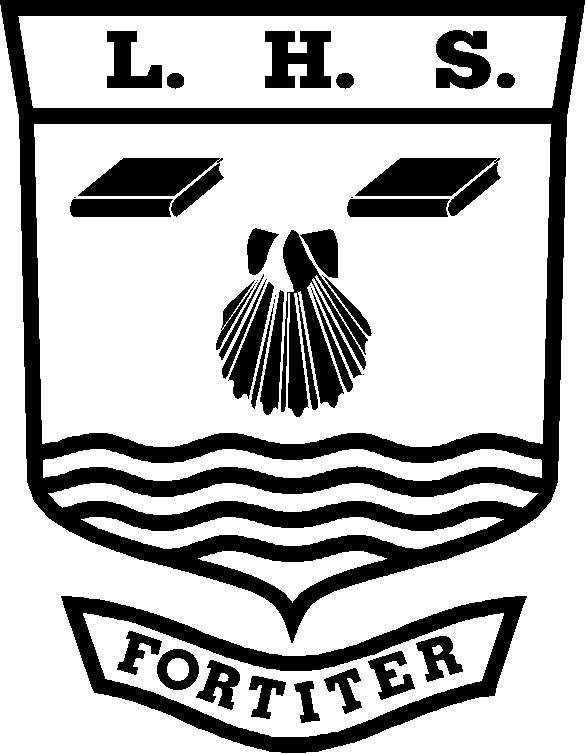 BiologyPersonal Learning ChecklistStudent Name:   ……………………….…………………………………..………KEY:  Red = with difficulty     Amber = not sure    Green = yesGrade tracking:Note: You should discuss this checklist regularly with your subject teacher/mentorUnit Name:The variety of living organismsUnit Code:BIOL2Minimum Target Grade:Aspirational Target Grade:GCSE Re-CapGCSE Re-CapRedAmberGreenB1 You and Your GenesCell, nucleus, chromosomes, genes, DNAGenes code for proteinsHomozygous/heterozygous, dominant/recessive allelesCell, nucleus, chromosomes, genes, DNAGenes code for proteinsHomozygous/heterozygous, dominant/recessive allelesB3 Life on EarthClassification – using physical features and DNAKingdom  speciesImportance of biodiversity, extinction & sustainabilityClassification – using physical features and DNAKingdom  speciesImportance of biodiversity, extinction & sustainabilityB5 Growth and DevelopmentCell division – mitosis & meiosisDNA structure, bases, triplet code, Order of bases in a gene is the genetic code for the production of a proteinCell differentiation (stem cells  specialised cells)Cell division – mitosis & meiosisDNA structure, bases, triplet code, Order of bases in a gene is the genetic code for the production of a proteinCell differentiation (stem cells  specialised cells)Knowledge/specification content (skills are highlighted in bold)Knowledge/specification content (skills are highlighted in bold)RedAmberGreenTo address this before the exam I will:-3.2.1Investigating variationVariation exists between members of a species.3.2.1Investigating variationThe need for random sampling, and the importance of chance in contributing to differences between samples.3.2.1Investigating variationThe concept of normal distribution about a mean. Understanding mean and standard deviation as measures of variation within a sample.3.2.1Investigating variationCandidates will not be required to calculate standard deviation in questions on written papers.Candidates should be able to analyse and interpret data relating to interspecific and intraspecific variation.3.2.1Causes of variation3.2.2Structure of DNASimilarities and differences between individuals within a species may be the result of genetic factors, differences in environmental factors, or a combination of both.3.2.1Causes of variation3.2.2Structure of DNACandidates should appreciate the tentative nature of any conclusions that can bedrawn relating to the causes of variation.3.2.1Causes of variation3.2.2Structure of DNAThe double-helix structure of DNA, enabling it to act as a stable information-carrying molecule, in terms of• the components of DNA nucleotides: deoxyribose, phosphate and the bases adenine, cytosine, guanine and thymine• two sugar-phosphate backbones held together by hydrogen bonds between base pairs • specific base pairing.3.2.2Genes and polypeptidesA gene occupies a fixed position, called a locus, on a particular strand of DNA.3.2.2Genes and polypeptidesGenes are sections of DNA that contain coded information as a specific sequence of bases. 3.2.2Genes and polypeptidesGenes code for polypeptides that determine the nature and development of organisms. 3.2.2Genes and polypeptidesThe base sequence of a gene can change as a result of a mutation, producing one or more alleles of the same gene.3.2.2Genes and polypeptidesA sequence of three bases, called a triplet, codes for a specific amino acid. 3.2.2Genes and polypeptidesThe base sequence of a gene determines the amino acid sequence in a polypeptide.3.2.2Genes and polypeptidesIn eukaryotes, much of the nuclear DNA does not code for polypeptides. There are, for example, introns within genes and multiple repeats between genes. Differences in base sequences of alleles of a single gene may result in non-functional proteins, including non-functional enzymes.3.2.2DNA and chromosomesIn eukaryotes, DNA is linear and associated with proteins. In prokaryotes, DNA molecules are smaller, circular and are not associated with proteins.3.2.2MeiosisThe importance of meiosis in producing cells which are genetically different. Within this unit, meiosis should be studied only in sufficient detail to show• the formation of haploid cells• independent segregation of homologous chromosomes. Gametes are genetically different as a result of different combinations of maternal and paternal chromosomes• genetic recombination by crossing over.3.2.3Genetic diversity3.2.4HaemoglobinSimilarities and differences between organisms may be defined in terms of variation in DNA. Differences in DNA lead to genetic diversity.3.2.3Genetic diversity3.2.4HaemoglobinThe influence of the following on genetic diversity• selection for high-yielding breeds of domesticated animals and strains of plants• the founder effect• genetic bottlenecks.3.2.3Genetic diversity3.2.4HaemoglobinCandidates should be able to discuss ethical issues involved in the selection of domesticated animals.3.2.3Genetic diversity3.2.4HaemoglobinThe haemoglobins are a group of chemically similar molecules found in many different organisms.3.2.3Genetic diversity3.2.4HaemoglobinHaemoglobin is a protein with a quaternary structure.3.2.3Genetic diversity3.2.4HaemoglobinThe role of haemoglobin in the transport of oxygen.3.2.3Genetic diversity3.2.4HaemoglobinThe loading, transport and unloading of oxygen in relation to the oxygen dissociation curve.3.2.3Genetic diversity3.2.4HaemoglobinThe effects of carbon dioxide concentration.3.2.3Genetic diversity3.2.4HaemoglobinCandidates should be aware that different organisms possess different types of haemoglobin with different oxygen transporting properties. They should be able to relate these to the environment and way of life of the organism concerned.3.2.4CarbohydratesThe structure of b-glucose 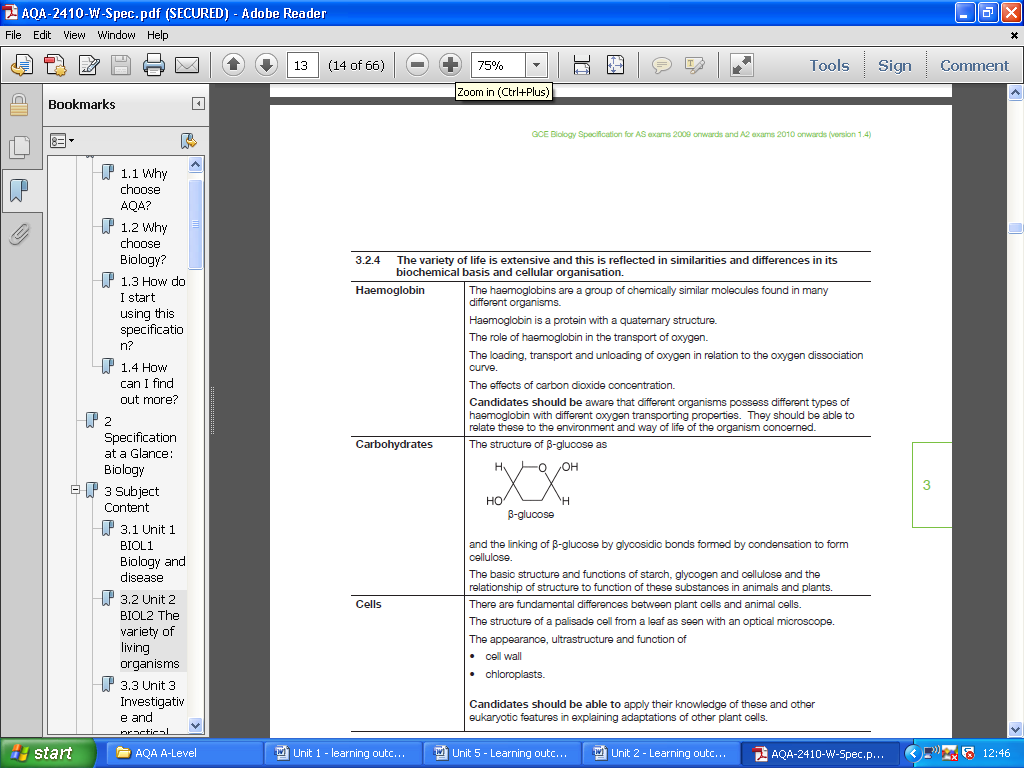  and the linking of b-glucose by glycosidic bonds formed by condensation to form cellulose.3.2.4CarbohydratesThe basic structure and functions of starch, glycogen and cellulose and the relationship of structure to function of these substances in animals and plants.3.2.4CellsThere are fundamental differences between plant cells and animal cells.3.2.4CellsThe structure of a palisade cell from a leaf as seen with an optical microscope.3.2.4CellsThe appearance, ultrastructure and function of• cell wall• chloroplasts.3.2.4CellsCandidates should be able to apply their knowledge of these and other eukaryotic features in explaining adaptations of other plant cells.3.2.5Replication of DNAThe semi-conservative replication of DNA in terms of• breaking of hydrogen bonds between polynucleotide strands• attraction of new DNA nucleotides to exposed bases and base pairing• role of DNA helicase and of DNA polymerase.3.2.5Replication of DNACandidates should be able to analyse, interpret and evaluate data concerning early experimental work relating to the role and importance of DNA.3.2.5MitosisDuring mitosis, the parent cell divides to produce two daughter cells, each containing an exact copy of the DNA of the parent cell. Mitosis increases the cell number in this way in growth and tissue repair.3.2.5MitosisCandidates should be able to name and explain the events occurring during each stage of mitosis. They should be able to recognise the stages from drawings and photographs.3.2.5Cell cycleMitosis and the cell cycle. 3.2.5Cell cycleDNA is replicated and this takes place during interphase.3.2.5Cell cycleCandidates should be able to relate their understanding of the cell cycle to cancerand its treatment.3.2.6Cell differentiationThe cells of multicellular organisms may differentiate and become adapted for specific functions.3.2.6Cell differentiationTissues as aggregations of similar cells, and organs as aggregations of tissues performing specific physiological functions. Organs are organised into systems.3.2.7Size and surface areaThe relationship between the size of an organism or structure and surface area to volume ratio. Changes to body shape and the development of systems in larger organisms as adaptations that facilitate exchange as the ratio reduces.3.2.7Size and surface areaCandidates should be able to explain the significance of the relationship between size and surface area to volume ratio for the exchange of substances and of heat.3.2.7Gas exchangeGas exchange• across the body surface of a single-celled organism• in the tracheal system of an insect (tracheae and spiracles)• across the gills of a fish (gill lamellae and filaments including the countercurrent principle)• by leaves of dicotyledonous plants (mesophyll and stomata).3.2.7Gas exchangeCandidates should be able to use their knowledge and understanding of the principles of diffusion to explain the adaptations of gas exchange surfaces.3.2.7Gas exchangeStructural and functional compromises between the opposing needs for efficient gas exchange and the limitation of water loss shown by terrestrial insects and xerophytic plants.3.2.7Mass transportOver large distances, efficient supply of materials is provided by mass transport.3.2.7The blood systemThe general pattern of blood circulation in a mammal. Names are required only of the coronary arteries and of blood vessels entering and leaving the heart, liver and kidneys.3.2.7The blood systemThe structure of arteries, arterioles and veins in relation to their function.3.2.7The blood systemThe structure of capillaries and their importance in metabolic exchange. 3.2.7The blood systemThe formation of tissue fluid and its return to the circulatory system.3.2.7The passage of water through a plantThe structure of a dicotyledonous root in relation to the pathway of water from root hairs through the cortex and endodermis to the xylem. Apoplastic and symplastic pathways.3.2.7The passage of water through a plantTranspiration and the effects of light, temperature, humidity and air movement.3.2.7The passage of water through a plantThe roles of root pressure and cohesion-tension in moving water through the xylem.3.2.8Principles of taxonomyThe principles and importance of taxonomy.Classification systems consist of a hierarchy in which groups are contained within larger composite groups and there is no overlap.3.2.8Principles of taxonomyThe principles and importance of taxonomy.Classification systems consist of a hierarchy in which groups are contained within larger composite groups and there is no overlap.3.2.8Principles of taxonomyThe phylogenetic groups are based on patterns of evolutionary history.3.2.8Principles of taxonomyA species may be defined in terms of observable similarities and the ability toproduce fertile offspring.3.2.8Principles of taxonomyOne hierarchy comprises Kingdom, Phylum, Class, Order, Family, Genus, Species.3.2.8Principles of taxonomyCandidates should be able to appreciate the difficulties of defining species and the tentative nature of classifying organisms as distinct species.3.2.9GeneticcomparisonsGenetic comparisons can be made between different species by direct examination of their DNA or of the proteins encoded by this DNA.3.2.9DNAComparison of DNA base sequences is used to elucidate relationships between organisms. 3.2.9DNAThese comparisons have led to new classification systems in plants.3.2.9DNASimilarities in DNA may be determined by DNA hybridisation.3.2.9ProteinsComparisons of amino acid sequences in specific proteins can be used to elucidate relationships between organisms.3.2.9ProteinsImmunological comparisons may be used to compare variations in specific proteins.3.2.9ProteinsCandidates should be able to interpret data relating to similarities and differences in base sequences in DNA and in amino acid sequences in proteins to suggest relationships between different organisms.3.2.9BehaviourCourtship behaviour as a necessary precursor to successful mating. The role of courtship in species recognition.3.2.10AntibioticsAntibiotics may be used to treat bacterial disease. One way in which antibiotics function is by preventing the formation of bacterial cell walls, resulting in osmotic lysis.3.2.10Genetic variation in bacteriaDNA is the genetic material in bacteria as well as in most other organisms.3.2.10Genetic variation in bacteriaMutations are changes in DNA and result in different characteristics.3.2.10Genetic variation in bacteriaMutations in bacteria may result in resistance to antibiotics.3.2.10Genetic variation in bacteriaResistance to antibiotics may be passed to subsequent generations by vertical gene transmission.3.2.10Genetic variation in bacteriaResistance may also be passed from one species to another when DNA is transferred during conjugation. This is horizontal gene transmission. Antibiotic resistance in terms of the difficulty of treating tuberculosis and MRSA.3.2.10Genetic variation in bacteriaCandidates should be able to• apply the concepts of adaptation and selection to other examples• evaluate methodology, evidence and data relating to antibiotic resistance• discuss ethical issues associated with the use of antibiotics• discuss the ways in which society uses scientific knowledge relating to antibiotic resistance to inform decision-making.3.2.11Species diversityDiversity may relate to the number of species present in a community.The influence of deforestation and the impact of agriculture on species diversity3.2.11Index of diversityAn index of diversity describes the relationship between the number of species and the number of individuals in a community.3.2.11Index of diversityCalculation of an index of diversity from the formula: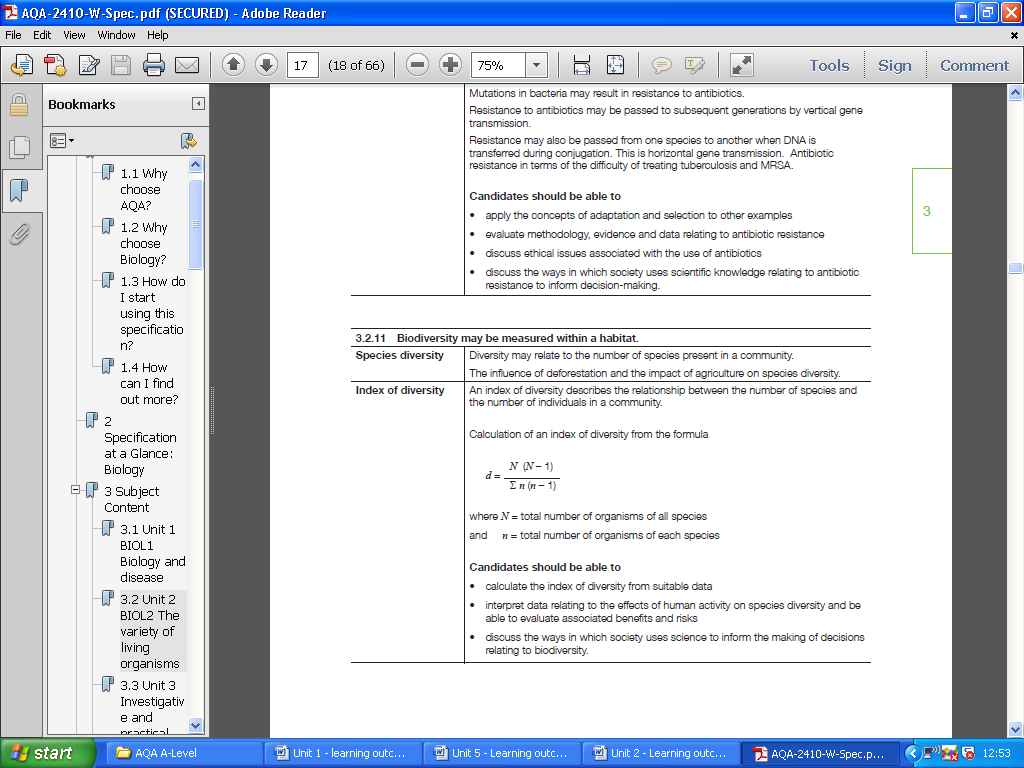 where N = total number of organisms of all speciesand n = total number of organisms of each species3.2.11Index of diversityCandidates should be able to• calculate the index of diversity from suitable data• interpret data relating to the effects of human activity on species diversity and be able to evaluate associated benefits and risks• discuss the ways in which society uses science to inform the making of decisions relating to biodiversity.GradeDateGradeDateGradeDateGradeDateGradeDateGradeDate